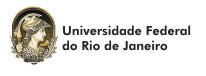 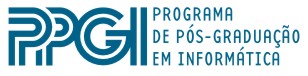 36a DEFESA DE TESE DE DOUTORADOAluna: Diana Carolina Arce Cuesta Título:    “PLANEJANDO A COMBINAÇÃO DE ENFOQUES PARA ANÁLISE DE DADOS: BIG DATA INSIGHTS E THICK DESCRIPTIONS”Data, Horário e Local: 19 de junho de 2019 às 14:00 – Anfiteatro do MOTBanca Examinadora:Jose Orlando GomesPresidente / OrientadorPPGI – UFRJMarcos Roberto da Silva BorgesOrientadorPPGI – UFRJAdriana Santarosa VivacquaPPGI – UFRJPaulo Victor Rodrigues de CarvalhoPPGI – UFRJMarcos CavalcantiCOPPE - UFRJPedro FerreiraCENTEC – ULISBOAMario Cesar Rodríguez VidalSuplenteCOPPE – UFRJCláudio Miceli de FariasSuplentePPGI - UFRJ